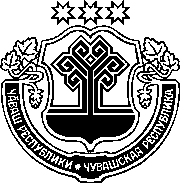 ЧӐВАШ РЕСПУБЛИКИН САККУНӖЧӐВАШ РЕСПУБЛИКИН "МУНИЦИПАЛИТЕТ ДОЛЖНОҪНЕ, ВЫРӐНТИ АДМИНИСТРАЦИ ПУҪЛӐХӖН ДОЛЖНОҪНЕ КОНТРАКТПА ЙЫШӐНМА ШУТЛАКАН ГРАЖДАНСЕМ ТАТА ҪАВ ДОЛЖНОҪСЕНЕ ЙЫШӐНАКАН ҪЫНСЕМ ХӐЙСЕН ТУПӐШӖСЕМ, ТӐКАКӖСЕМ, ПУРЛӐХӖ ТАТА ПУРЛӐХ ЕВӖР ОБЯЗАТЕЛЬСТВИСЕМ ҪИНЧЕН КАЛАКАН СВЕДЕНИСЕНЕ ТӐРАТАССИ, ҪАВ СВЕДЕНИСЕМ ЧӐН ТАТА ТУЛЛИ ПУЛНИНЕ ТӖРӖСЛЕССИ тата ҫавнашкал тӗрӗс мар тата тулли мар сведенисем тӑратнӑшӑн явап 
тыттармалли мерӑсемпе усӑ курасси ҫинчен КАЛАКАН йышӑну тӑвасси ҫинчен" САККУННЕ УЛШӐНУСЕМ КӖРТЕССИ ҪИНЧЕНЧӑваш Республикин Патшалӑх Канашӗ2020 ҫулхи ҫӗртме уйӑхӗн 11-мӗшӗнчейышӑннӑ1 статьяЧӑваш Республикин "Муниципалитет должноҫне, вырӑнти администраци пуҫлӑхӗн должноҫне контрактпа йышӑнма шутлакан граждансем тата ҫав должноҫсене йышӑнакан ҫынсем хӑйсен тупӑшӗсем, тӑкакӗсем, пурлӑхӗ тата пурлӑх евӗр обязательствисем ҫинчен калакан сведенисене 
тӑратасси, ҫав сведенисем чӑн тата тулли пулнине тӗрӗслесси тата ҫавнашкал тӗрӗс мар тата тулли мар сведенисем тӑратнӑшӑн явап тыттармалли мерӑсемпе усӑ курасси ҫинчен калакан йышӑну тӑвасси ҫинчен" 2017 ҫулхи ҫурла уйӑхӗн 29-мӗшӗнчи 46 №-лӗ саккунне (Чӑваш Республикин Саккунӗсен пуххи, 2017, 9 №; "Республика" хаҫат, 2019, ҫӗртме уйӑхӗн 5-мӗшӗ, чӳк уйӑхӗн 27-мӗшӗ) ҫакӑн пек улшӑнусем кӗртес:1) ятне ҫакӑн пек ҫырса хурас:"Муниципалитет должноҫне, вырӑнти администраци пуҫлӑхӗн должноҫне контрактпа йышӑнма шутлакан граждансем тата ҫав должноҫсене йышӑнакан ҫынсем коррупцие ХИРӖҪЛе саккунсене пурнӑҫлас ӖҪРИ уйрӑм ыйтусем ҫинчен";2) 1 статьяна ҫакӑн пек ҫырса хурас:"1 статьяҪак Саккун ҫаксене палӑртать:муниципалитет должноҫне, вырӑнти администраци пуҫлӑхӗн должноҫне контрактпа йышӑнма шутлакан граждансем тата ҫав должноҫсене йышӑнакан ҫынсем хӑйсен тупӑшӗсем, тӑкакӗсем, пурлӑхӗ тата пурлӑх евӗр обязательствисем ҫинчен калакан сведенисене, ҫавӑн пекех хӑйсен мӑшӑрӗсен тата ҫула ҫитмен ачисен тупӑшӗсем, тӑкакӗсем, пурлӑхӗ тата пурлӑх евӗр обязательствисем ҫинчен калакан сведенисене (малалла ҫавӑн пекех – тупӑшсем, тӑкаксем, пурлӑх тата пурлӑх евӗр обязательствӑсем ҫинчен калакан сведенисем) тӑратмалли йӗркене;тупӑшсем, тӑкаксем, пурлӑх тата пурлӑх евӗр обязательствӑсем ҫинчен калакан сведенисем чӑн тата тулли пулнине тӗрӗслемелли йӗркене;тӗрӗс мар тата тулли мар сведенисем тӑратнӑшӑн депутат, вырӑнти хӑй тытӑмлӑхӑн суйланӑ органӗн членӗ, вырӑнти хӑй тытӑмлӑхӑн должноҫа суйланӑ ҫынни тӗлӗшпе Чӑваш Республикин "Чӑваш Республикинче вырӑнти хӑй тытӑмлӑха йӗркелесси ҫинчен" 2004 ҫулхи юпа уйӑхӗн 18-мӗшӗнчи 19 №-лӗ саккунӗн 35 статйин 5.41-мӗш пайӗнче асӑннӑ явап тыттармалли мерӑсемпе (малалла – явап тыттармалли мерӑсем) усӑ курасси ҫинчен калакан йышӑну тумалли йӗркене;муниципалитет должноҫӗсене йышӑнакан тата хӑйсен полномочийӗсене яланхи йӗркепе пурнӑҫлакан ҫынсем коммерциллӗ мар организацисене ертсе пырас ӗҫе тӳлевсӗр хутшӑнма кӑмӑл пурри ҫинчен Чӑваш Республикин Пуҫлӑхне малтан пӗлтерсе хумалли йӗркене, енчен те федераци саккунӗсемпе урӑххине палӑртман пулсан.";3) 2 статьян 1-мӗш пайне ", Раҫҫей Федерацийӗн Президенчӗн официаллӑ сайтӗнче вырнаҫтарнӑ "БК справкӑсем" ятарлӑ программа тивӗҫтерӗвӗпе усӑ курса ҫырнӑ, ҫав сайт ссылкине ҫавӑн пекех федерацин патшалӑх служби енӗпе ӗҫлекен патшалӑх информаци тытӑмӗн информаципе телекоммуникацин "Интернет" сетьри официаллӑ сайтӗнче вырнаҫтарнӑ," сӑмахсем хушса хурас;4) ҫакӑн пек ҫырса 71 статья хушса хурас:"71 статья1. Муниципалитет должноҫне йышӑнакан тата хӑйсен полномочийӗсене яланхи йӗркепе пурнӑҫлакан ҫынсем Чӑваш Республикин Пуҫлӑхне малтан пӗлтерсе хунӑ хыҫҫӑн коммерциллӗ мар организацисене тӳлевсӗр йӗркепе ертсе пырас ӗҫе хутшӑнма пултараҫҫӗ, енчен те федераци саккунӗсемпе урӑххине пӑхса хӑварман пулсан (политика партине, професси союзӗн органне, ҫав шутра вырӑнти хӑй тытӑмлӑх органӗнче, муниципаллӑ пӗрлӗхӗн суйлав комиссийӗн аппаратӗнче йӗркеленӗ пуҫламӑш профсоюз организацийӗн суйлавлӑ органне ертсе пырас ӗҫе хутшӑннисӗр, съезда (конференцие) е обществӑлла ытти организацин, ҫурт-йӗр, ҫурт-йӗрпе строительство, гараж кооперативӗсен, куҫман пурлӑх хуҫисен юлташлӑхӗсен пӗрлехи пухӑвне хутшӑннисӗр пуҫне) (малалла – коммерциллӗ мар организаци).2. Коммерциллӗ мар организацине тӳлевсӗр йӗркепе ертсе пырас ӗҫе хутшӑнма пуҫлас умӗн муниципалитет должноҫне йышӑнакан тата хӑйӗн полномочийӗсене яланхи йӗркепе пурнӑҫлакан ҫын коммерциллӗ мар организацине тӳлевсӗр ертсе пырас ӗҫе хутшӑнма кӑмӑлӗ пурри ҫинчен Чӑваш Республикин Пуҫлӑхӗн указӗпе ҫирӗплетнӗ форма тӑрӑх пӗлтернине (малалла – пӗлтерни) Чӑваш Республикин Пуҫлӑхӗн ячӗпе ҫырса хатӗрлет те ӑна полномочиллӗ органа тӑратать.3. Муниципаллӑ должноҫа уйӑрса е суйласа лартнӑ кун тӗлне коммерциллӗ мар организацине тӳлевсӗр йӗркепе ертсе пырас ӗҫе хутшӑнакан ҫынсем (ҫав должноҫа йышӑннӑ чухне вӗсем хӑйсен полномочийӗсене яланхи йӗркепе пурнӑҫлаҫҫӗ) полномочиллӗ органа пӗлтернине муниципаллӑ ҫав должноҫа уйӑрса лартнӑ, суйласа лартнӑ кун хыҫҫӑнхи ӗҫ кунӗнчен кая юлмасӑр тӑратаҫҫӗ.4. Пӗлтернине полномочиллӗ орган муниципалитет должноҫӗсене йышӑнакан тата хӑйсен полномочийӗсене яланхи йӗркепе пурнӑҫлакан ҫынсем коммерциллӗ мар организацине ертсе пырас ӗҫе тӳлевсӗр хутшӑнма кӑмӑл пурри ҫинчен калакан пӗлтернисене регистрацилемелли журналта пӗлтерни пырса ҫитнӗ кун регистрацилет.5. Муниципалитет должноҫӗсене йышӑнакан тата хӑйсен полномочийӗсене яланхи йӗркепе пурнӑҫлакан ҫынсем коммерциллӗ мар организацине ертсе пырас ӗҫе тӳлевсӗр йӗркепе хутшӑнма кӑмӑл пурри ҫинчен пӗлтернисене регистрацилемелли журнал формине Чӑваш Республикин Пуҫлӑхӗн указӗпе ҫирӗплетеҫҫӗ. 6. Пӗлтернине полномочиллӗ орган пӗлтернине регистрациленӗ кунран пуҫласа виҫӗ ӗҫ кунӗнчен кая юлмасӑр Чӑваш Республикин Пуҫлӑхне тӑратать.7. Пӗлтернине Чӑваш Республикин Пуҫлӑхӗ пӑхса тухнӑ хыҫҫӑн пӗр ӗҫ кунӗ хушшинче ҫав пӗлтернине полномочиллӗ орган вырӑнти хӑй тытӑмлӑх органне муниципалитет должноҫне йышӑнакан тата хӑйӗн полномочийӗсене яланхи йӗркепе пурнӑҫлакан ҫыннӑн ӗҫ хучӗ шутне кӗртме ярса парать.8. Муниципалитет должноҫне йышӑнакан тата хӑйӗн полномочийӗсене яланхи йӗркепе пурнӑҫлакан, коммерциллӗ мар организацине ертсе пырас ӗҫе хутшӑнакан ҫын коммерциллӗ мар организаци ятне, вырӑнне тата адресне улӑштарнӑ, коммерциллӗ мар организацине ҫӗнетсе йӗркеленӗ, хӑй кӑна ӗҫ тӑвакан орган е коллегиллӗ орган улшӑннӑ (ҫав ҫын коммерциллӗ мар организацине ертсе пырас ӗҫе ҫав орган пек е унӑн членӗ пек тӳлевсӗр йӗркепе хутшӑнать), тивӗҫлӗ орган ячӗ е унӑн полномочийӗсем улшӑннӑ кунран пуҫласа календарлӑ вунӑ кунран кая юлмасӑр ун ҫинчен Чӑваш Республикин Пуҫлӑхне пӗлтерет.".2 статья1. Ҫак Саккун, ҫак Саккунӑн 1 статйин 3-мӗш пункчӗсӗр пуҫне, ӑна официаллӑ йӗркепе пичетлесе кӑларнӑ кун хыҫҫӑн вунӑ кун иртсен вӑя кӗрет.2. Ҫак Саккунӑн 1 статйин 3-мӗш пункчӗ 2020 ҫулхи утӑ уйӑхӗн 1-мӗшӗнчен пуҫласа вӑя кӗрет. Шупашкар хули Чӑваш РеспубликинПуҫлӑхӗн тивӗҫӗсеневӑхӑтлӑха пурнӑҫлаканО. Николаев